Character Reference Letter for a MotherFrom,  Tamara Howe3415 Lobortis. Avenue Rocky Mount WA 48580 (655) 840-6139abcsd.xyz@gmail.com 07-09-2000To,Keegan BlairAp #761-2515 Egestas. Rd. Manitowoc TN 07528Subject: (***********************) RespectedKeegan Blair,I am writing to give you a testimonial about my mother who wishes to care for children as a foster mom. My parents have three children, of which I am the oldest. The younger brother and sister are twins who are in high school. I have recently graduated from college and am working as a programmer in a software firm. My mother had us when she was very young. She was 22 and married with three kids.Though that would tire out most people, she rose to the occasion and was a great mom, friend, and mentor to all of us. She planned our meals, took us to ballet and guitar classes, helped us with homework and made sure we grew up to be responsible and upstanding citizens of society. My mother loves cooking and volunteers to cook during gatherings at church. She is also a role model for the people in our community who often come to her for advice when they are struggling with a career and children.My mother loves having kids around. She is always babysitting for the neighbors, and her cousins and hence being a mom comes naturally to her.Because my brother and sister will move to college next year, my mother is worried that she will not have anyone to take care of. We then decided as a family to go in as a foster family as that would not only help the kids have a good education, food, and care but also it would help us by caring for and nurturing them before they are prepared to face the world.I hope you will consider her application seriously and approve hers and my father’s application to be foster parents. Please let me know if you have any questions.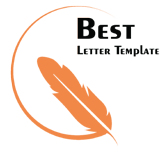 Thanks and Regards,Tamara Howe(Your Original Signature Here)